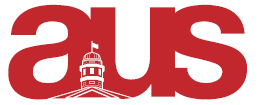 Report of the Arts Representatives, AUS Council Wednesday, April 5th, 2017SSMU Meeting March 23rd Presentation from Angelot program – proposed codes for bars in case someone was in dangerDiscussion amongst councilors and exec and deemed not the best program for McGill gives its wide publicity Motions Passed Motion Regarding Continued SSMU Participations in the AVEQ Motion Regarding Endorsement of “No” Vote for Athletics & Recreation Fee IncreaseMotion Regarding Local Elections of Undergraduate Senators Motions Regarding Revisions to the Equity Policy GIVE ISABELLA A SHOUTOUT BECAUSE SHE WAS ALSO NOMINATED FOR COUNCILLOR OF THE YEAR ON SSMU YASSSSSSS Maria Mental Health CommitteePlease donate to the friendship bench fund!! Steering Met March. 31. 2017 SQ  IsabellaAccountability Committee (AUS):Met Monday, April 3rdCommittee on Student Affairs (AUS):Met Wednesday, April 5tFaculty of Arts Committee (AUS):Next meeting is April 11thSteering Committee (SSMU):Met Friday, March 31 to approve final Council agendaBoard of Directors (SSMU):Met on Tuesday, April 4Respectfully submitted, Arts Representatives to SSMU